SOIL ORGANIC CARBON STOCK VARIATION WITH CLIMATE AND LAND USE IN SHALE DERIVED SOILSAYAZ MEHMOOD1*, MOHAMMAD S. AKHTAR2, SHAH RUKH2, MUHAMMAD IMRAN2, ASMA HASSAN2, KASHIF S. ABBASI3, ABDUL QAYYUM1, TALAT MAHMOOD1, WASEEM AHMED1, KHURAM SHAHAZAD1, AYUB KHAN1, ZAHOOR AHMAD1 1Department of Agricultural Sciences, University of Haripur, Haripur, Pakistan; 2Department of Soil Science, PMAS-Arid Agriculture University Rawalpindi, Rawalpindi, Pakistan. 3Department of Food Technology, PMAS-Arid Agriculture University Rawalpindi, Rawalpindi, Pakistan.Email address: ayaz.gill@uoh.edu.pk   Abstract: Anthropogenic activities, urbanization and industrialization cause an increase in atmospheric carbon dioxide. Current focus of soil scientists and environmentalists to quantify carbon stocks and its flow in agroecological system which is one of the main culprits of global warming and climate change. The information on distribution of organic carbon stocks along the soil profiles in relation with changing climate is scant. Objective of  study was to quantify the effect of climate and land use on equilibrium of  stocks in soil profiles with development. Murree soil series (Typic Hapludolls) in humid climate and was under coniferous forest, and Tirnul soil series (Typic Haplustepts) in semiarid climate was under cultivation, were selected. Triplicate soil profiles were taken for each of the soils and sampled at genetic horizons level. Cumulative  stocks in Typic Hapludolls soil profiles (95 Mg ha-1) were significantly greater than Typic Haplustepts (30 Mg ha-1). The Typic Hapludolls had significantly greater  at each horizon level under humid climate. This research concludes that soils under forest and humid climate had higher soil organic carbon stock as compared to the semiarid climate under the cultivation.  Keywords: Soil genesis, cultivation, climate, land use, carbon stocks.Corresponding author (ayaz.gill@uoh.edu.pk)RUNING TITLE: VARIATION IN SOIL ORGANIC CARBON WITH CLIMATE CHANGE  INTRODUCTIONThe global emission of soil carbon dioxide is well recognized as one of the largest contributor to worldwide carbon fluxes. Atmospheric carbon dioxide concentration significantly affected by slight change in the rate of soil respiration 1. Atmospheric carbon dioxide is one of the largest anthropogenic source which enhance green house effect 2 and its significance to the climate increased interest in global carbon cycle research in terrestrial ecosystem.  Reliable estimates of C stocks are required under the Kyoto Protocol by the United Nations Framework Convention on Climate Change thought to be the major factor in  3. Balance between biomass debris and decomposition driven by various parameters of natural and human origin controls the quantity of organic matter and soil carbon stock 4, 5, 6. Organic matter reduction in  severely affects the water holding capacity, structure stability, nutrient storage and supply as well as soil microbes i.e. mycorrhizas and nitrogen-fixing bacteria 7.Estimated soil carbon contents in 100 cm soil profile depth are around 1500 Pg. Soil carbon is an important component of the global carbon cycle, exchange with the atmosphere through soil respiration is approximately 80 Pg C yr−1 8. It is well known that soil carbon pools have distinct residence times. The most soil carbon occur as resistant material that cannot be altered by recent land uses and thus it is a low cycling carbon 9,10,11. Whereas recalcitrant material has rapid response to recent land use changes and considered as much faster carbon cycling pool 9,10,11, 12, 13. Consequently, it is important for humans to store carbon by managing soils or controlling high losses of it with tillage practices 14. Stratification of SOC act as quality indicator to mitigates greenhouse gas emissions. Additional research is needed to identify  in soil horizon with change in climosequences in the future 15.Rainfall intensity has a positive effect while rising temperature has inverse effect on soil organic carbon levels 16. Soil carbon stocks may vary with change in climatic conditions and land use practices. Land use and climosequence frequently influence on dynamics of organic carbon stocks However, changes in total SOC stocks in response to land use and climosequence may be difficult to quanify because of the natural soil inconsistency. However, dissolved organic carbon (DOC), is much more sensitive than SOC stocks 17. In current study, two soils were selected varying in development from different rainfall zones and different land use in shale parent material. Triplicate soil profiles in each soil was taken and sampled at genetic horizon level. Objective of the study was to quantify the effect of climate on cumulative  stocks as well as carbon stock of each layer in soil profiles with climate change and land use. EXPERIMENTALSOIL DESCRIPTION AND SAMPLINGTypic Hapludolls (Murree soil series) is developed in Murree’s shale of Miocene Epoch in humid climate and under coniferous forest. Soil is noncalcareous due to high rainfall Typic Haplustepts (Tirnul soil series) is developed in Murree’s shale in semiarid climate and was under cultivation. The Murree soil series occurs on the mountain tops, the Tirnul at the bottom of troughs within the mountain ridges. Triplicate soil profiles were identified dug and described. Soil samples from each genetic horizon for both soils were taken. Soil characterizationSoil texture was determined by dispersing soil in 1% sodium hexametaphosphate followed by sonication and density of the suspension was recorded at specific time intervals by hydrometer 18 and soil pH was measured using pH meter after preparing saturated soil  extractable iron and aluminum from soil were extracted in 0.3 M C6H5Na3O4.2H2O solution, 1 M NaHCO3 solution by adding 1 g Na2S2O4 and heating at 80 °C 17. Iron and Al were analyzed using Atomic Absorption Spectrometer (AAS) in the extract. Amorphous iron was extracted by 0.2 M acidified (NH4)2C2O4.H2O solution. The Fe concentration in the extract was determined by AAS 20. Calcium carbonate was determined by CH3COOH consumption method 21. Soil organic carbon was measured by 22 wet digestion. Soil bulk density (ρb) was measured by taking 5 cm high with 5 cm inner diameter core from the center of each horizon. The soil sample taken with fixed volume of core was oven dried until constant weight at 105 °C 23.SOIL CARBON STOCK AND STRATIFICATION RATIO CALCULATIONTotal soil organic carbon stock of each genetic horizon was quantified by the following formula			C Stock = SOC × ρ × H × 10Where SOC is the quantity of soil organic carbon (g kg-1), ρ is the bulk density (g cm-3) and H is the depth of respective soil layers. The stratification ratio (SR) of organic carbon stocks and dissolved organic carbon (DOC) were calculated by dividing the concentration of OC stocks and DOC with other layers 15.The variance in the soil organic carbon content and stock at the horizon level was analyzed using multivariate analysis of variance (MANOVA) in GLM procedure of SAS version 9.0 24. Class variable was ‘soil’ and the measurements at various depths were multiple dependent variables.RESULTS AND DISCUSSIONThe basic soil characteristics important for estimating  the degree of soil development viz. soil pH, texture, and dithionite and oxalate extractable iron are presented first followed by distribution of total organic carbon, cumulative carbon stock and carbon stock of each soil horizon.SOIL CHARACTERISTICSThe selected soil Typic Haplustepts is at early stage of development with weak to moderate horizon differentiation and the Typic Hapludolls is relatively at weathered stage of development compared to Typic Haplustepts 25. The basic properties of the soils are given in Figure 1. The Typic Haplustepts were calcareous with no distinct zone of lime accumulation while the Typic Hapludolls were decalcified to a variable depth, and had a distinct zone of lime accumulation. Similarly, Typic Hapludolls had greater Fed and clay content than Typic Haplustepts, Fed and clay content increased with soil depth in Typic Hapludolls while Typic Haplustepts had uniform distribution indicating greater development in the Typic Hapludolls than Typic Haplustepts. SOIL ORGANIC CARBON DISTRIBUTION	Accumulation of  in agricultural fields depends on time, parent material, climate, organisms and relief 26 Parent material variation causes differences in soil texture or clay content. Soil organic carbon ranged between 0.35 to 24 g kg-1 in the data set. Soil organic carbon content was high at Ap/A and /BA horizons. The extent of SOC and plant biomass production changes with degree of soil development 27. Soil organic carbon significantly correlated with DOC (r 0.89). Soil organic carbon decreased with soil depth in both soils. Typic Hapludolls had greater SOC content than Typic Haplustepts at all soil depths (Figure 2). As Typic Hapludolls is  under humid climate leading towards high organic carbon content. High SOC content also relates with Mollisols 28. Soil organic carbon decreased with increase in bulk density (r -0.77). Reduction in bulk density, increase in aggregate stability, porosity and water holding capacity are important long-term functions of applied organic matter 29. The concentration of SOC correlated significantly with dithionite extractable aluminum (r 0.51) as aluminum is associated with organic matter’s exposed edges in calcareous system 30. In some studies, SOC is better correlated with factors other than clay such as extractable aluminum, allophane content or specific surface area 31.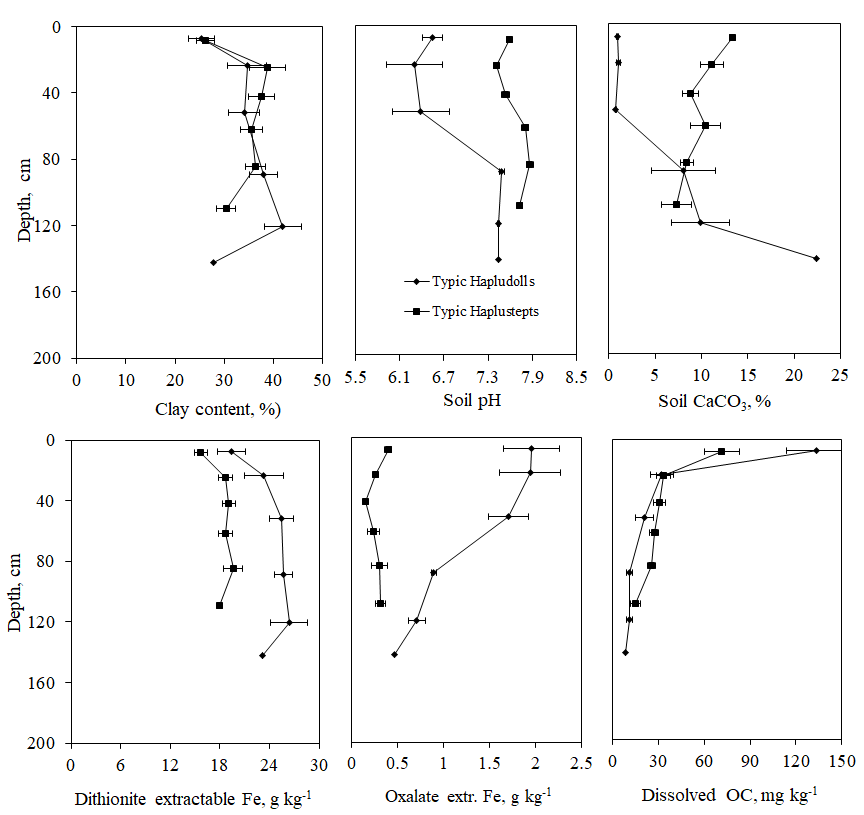 Fig 1. Basic characteristics (clay, pH, CaCO3, Fed, Feo and DOC content) of Typic Hapludolls and Typic Haplustepts, and Each number is mean of 3 and error bars show standard errors.SOIL ORGANIC CARBON STOCK DISTRIBUTIONSoil organic carbon stock was calculated using total organic carbon, soil bulk density and depth of each soil horizon. Soil carbon stock raged between 1.5 to 46.3 Mg ha-1 in the data set. Soil carbon stock had the similar trend as the SOC increased towards the surface in both soils. Typic Hapludolls had greater carbon stocks as  to Typic Haplustepts at all horizon levels (Figure 2). Soil carbon stock negatively correlated with soil pH (r -0.38) and calcium carbonates (r -0.45). Relationship of  stock with soil properties is given in figure 3. Soil organic carbon stock positively correlated with  oxalate extractable iron and dithionite extractable aluminum as organic carbon contents are associated with amorphous iron and crystalline aluminum oxides. Soil organic carbon stock negatively correlated with soil bulk density and clay content. Cumulative carbon stock was estimated by addition of all horizons of a soil profile. Cumulative carbon stock for Typic Hapludolls was 95 Mg ha-1 while 30 Mg ha-1 for the Typic Haplustepts. 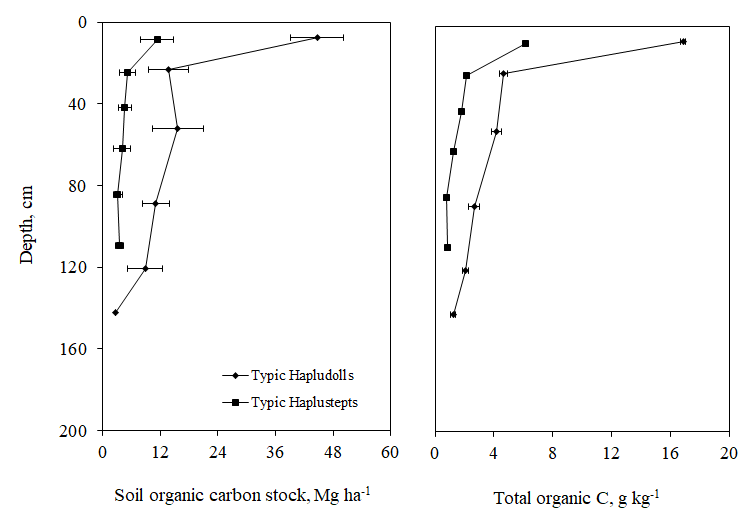 Fig 2. Distribution of soil carbon stock and soil organic carbon in soil profiles. Each number is mean of 3 and error bars show standard errors. Typic Hapludolls located in high rainfall area under coniferous forest which result in accumulation of high organic carbon whereas Typic Haplustepts located in semiarid area under continuous cultivation which result in depletion of carbon from soil. Land use and management practices influence distribution of organic carbon content 32. Accumulation potential of  in arid and semi-arid climate more than humid regions 33. As a result of high temperature and atmospheric carbon dioxide concentration increase calcium carbonate and soil pH.  Which reduce organic carbon quantity in soil by increase in rate of mineralization.  As rate of mineralization increase plants utilize carbon more effectively for biomass production. Negative correlation between OC and clay content and bulk density due to reduce contact with surface layer. With depth micro porosity increase and bulk density also cause lower carbon stocks However macro porosity increases in carbon stocks and provided positive correlations 34. 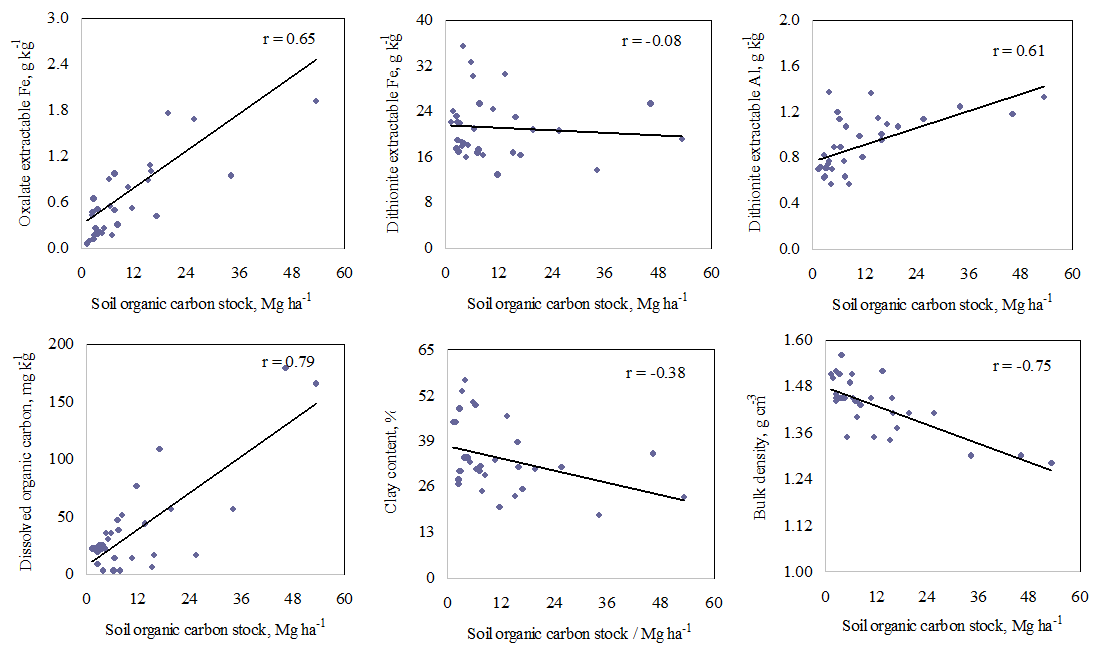 Fig 3. Relationship of soil organic carbon stock with selected soil properties. STRATIFICATION RATIO OF TOTAL AND DISSOLVED ORGANIC CARBONOverall Stratification ratio (SR) of total organic carbon (TOC) and  in Typic Haplustepts more relative to Typic Hapludolls (Table. 1). Stratification ratio of TOC in first three  in Typic Hapludolls D1: D2, D1: D3 and D1:D4 were 0.25, 0.22 and .014 respectively. However, in Typic Haplustepts pronounced effect observed in first two layer D1: D2 and D1: D3 SR were 0.46 and 0.38.  Stratification ratio of DOC in Typic Hapludolls and Typic Haplustepts were more in D1:D2 both series 0.21 and 0.43 respectively (Table 1).  arid  vulnerable to degradation but work in favor of carbon stratification in soil profile the residence time of carbon in dry lands soils is long, sometimes even longer than in humid soils 35.Table 1. Stratification ratio of total and dissolved organic carbon in selected soilsCONCLUSIONIt is concluded from the current study that soil organic carbon content and soil organic carbon stock varied with climate land use Soil developed in humid climate under forest  higher cumulative soil carbon stock as compared to soil develop in semiarid climate and under cultivation. Soil organic carbon stock decreased with soil depth in the profiles of both soils and was greater at all soil depths in soil under forest than the soil under cultivation. Stratification ratio of TOC and DOC was more on the surface layer and Typic Haplustepts. Soil organic carbon content as well as soil organic carbon stock was controlled by dithionite extractable aluminum, oxalate extractable iron, bulk density and dissolved organic carbon rather than clay content and dithionite extractable iron.    REFERENCESP. Schlesinger, J. P. Winkler. Soils and the global carbon cycle. In: T. M. L. Wigley and D. S. Schimel (ed.). The Carbon Cycle. Cambridge University Press, Cambridge. (2000). p. 93 IPCC, 2007.  Climate Change: Synthesis Report. Contribution of Working Groups I, II and III to the Fourth Assessment Report of the Intergovernmental Panel on Climate Change. IPCC, Geneva, Switzerland.R. Lal, Geoderma, 123 (2004)14. Schlesinger, P. and J. P. Winkler. 2000. Soils and the global carbon cycle. In: T. M. L. Wigley, D. S. Schimel (ed.). The Carbon Cycle. Cambridge University Press, Cambridge. p. 935. 	W. J. Palmer, R. S Cherry, W. H Schlesinger, Soil Biol. Biochem. 28 (1996) 10676. 	R. Amundson, Rev. Earth Pl. Sc. 29 (2001) 5357. 	W. Sombroek, F. O. Nachtergaele, A. Hebel, Ambio, 22 (1993) 4178. 	J. W. Raich, C. S. Potter. Global Biogeochem. . 9 (1995) 239. 	S. Chen, Y. Huang, J. Zou, Y. Shi. Glob. Planet Change 100 (2013) 9910. 	C. C. Lisboa, R. T. Conant, M. L. Haddix, C. E. P. Cerri, C. C. Cerri. Ecosys., 12 (2009)1212 11. 	R. P. Eclesia, E. G. Jobbagy, R. B. Jackson, F. Biganzoli G. Pineiro, Glob. Change Biol 18 (2012) 323712. 	Zinn, R. Lal, D. V. S. Resck. Soil Till. Res. 84 (2005) 2813. 	S. E. Trumbore,  E. A. Davidson, P. B. Camargo, D. C. Nepstad , L. A. Martinelli,  Global Biogeochem. . 9 (1995)51514. 	R. Lal, Crop Sci. 50 (2010)12015. 	A. Hassan,  S. S.  Ijaz, R.  Lal, S. Ali, Q. Hussain, M. Ansar, R. H. Khattak and M. S. Baloch. 2016. Land Degrad Develop, 27117516. 	P. E. Rasmussen, H. P. Collins. Adv. Agron. 45 (1991) 9317. 	O. P. Mehra, M. L. Jackson. Clay Mineral, 7 (1960 317 18. 	G. W. Gee, J. W. Bauder. Particle size analysis. In: Klute. A. (ed.). Methods of Soil Analysis Part 1.ASA. monograph. No. 9. Medison, Wisconsin, USA. (1986) 38319. 	E. O. Mclean, Soil pH and lime requirement. In: A. L. Page (ed.). Methods of Soil Analysis. Part II, Chemical and microbiological properties. Am. Soc. Agron. Madison, Wisconsin, USA. No. 9 (1982)19920. 	M. L. Jackson, C. H. Lim, L. W. Zelazny. Oxides, hydroxides and aluminosilicates. In: A. Klute (ed.) Methods of Soil Analysis. Part 1. ASA No.9. Madison, Wisconsin, (1986) p. 101.21. 	R. H. Leoppert, C. T. Hallmark, M. M. Koshy. Soil Sci. Soc. Am. J. 48 (1984) 103022. 	Walkley, A. I. A. Black. Soil Sci. 37 (1934) 2923. 	G. R. Black, K. H. Hartge. 1986. Bulk density. In Page, A. L., R. H. Miller, and D. R. Keeney (ed.), Methods of Soil Analysis part I: Physical and Mineralogical Methods. Agronomy Monograph no.9 (2nd Edition).  Am.  Soc. Agron.. Medison WI. USA. p. 36324. 	SAS Institute Inc. 2003. SAS Version 9. Cary (NC): SAS Institute Inc. 26. 	H. Jenny, 1941.  Factors of Soil Formation - a System of Quantitative Pedology. McGraw-Hill, New York, p. 241.27. 	A. J. Jones , L. N. Mielke, C. A. Bartles, and C. A. Miller. J. Soil Water Cons. 44 (1989) 32828. 	R. Lal, J. M. Kimble, E. Levine, B. A. Stewart. Soils and Global Change. Adv. Soil Sci. CRC Press. (1995) 44029. 	P.  Schjonning, B. T.  Christensen. 1994. Eur. J. Soil Sci. 45 (1994) 25730. 	T. Larssen, R. D. Vogt, H. M. Seip, G. Furuberg, B. Liao, J. Xiao, J. Xiong. Geoderma. 91(1999) 6531.  	Percival, R. L. Parfitt and N. A. Scott. Soil Sci. Soc. Am. J. 64 (2000) 162332. 	Z. Tan, R. Lal, L. Owens, R. C. Izaurralde. Soil Till. Res. 92 (2007) 5333. 	Patil, N. D. Patil. Plant and Soil 60 (1981 29534. 	G.M. Hugar, V.S. Soraganvi, Intl. Res. J. of Environ. Sci. 3 (2014) 4835. 	H. E. Dregne, Arid Land Res. Man. 16 (2002) 99.SoilDepthTotal organic carbon (SR)  Dissolved organic carbon (SR)Typic HapludollsD1:D20.25 a0.21 aD1:D30.22 ab0.13 abD1:D40.14 bc0.08 bD1:D50.10 c0.08 bTypic HaplusteptsD1:D20.46 a0.57 aD1:D30.38 a0.52 abD1:D40.28 b0.48 bcD1:D50.18 c0.43 c